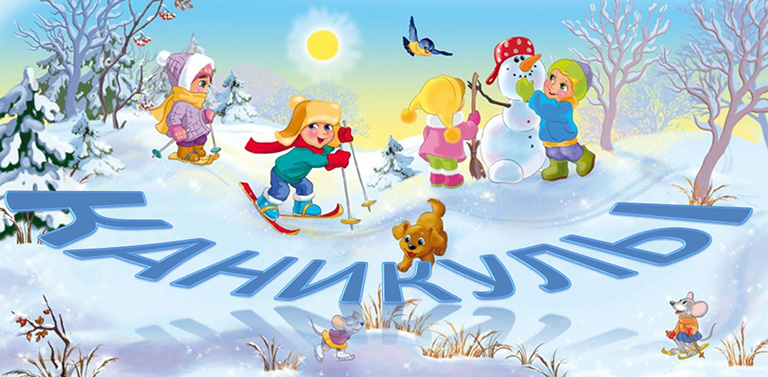 План мероприятий «Ура каникулы - 2018!» в МБОУ Шатовской СШ 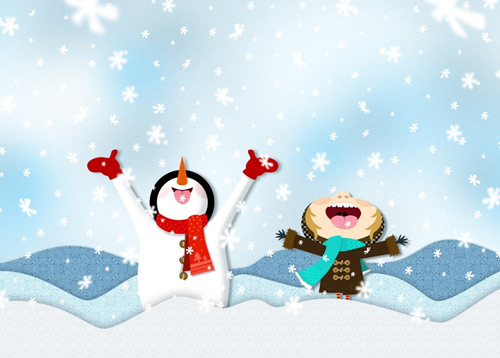 Дата и время проведения мероприятияНазвание мероприятияМесто проведенияВозрастОтветственные04 января11.00«Зимние забавы»Поселенческая ёлка( у ДК)1-4 классыКузнецова Л. И.,Желтов А. Н.5 января11.00Мастер-класс «Рукавица Деда Мороза».Кабинет 2А класса1-4 классыЖелтова М. В.,Шашкина Н. В.08 января11.00 «Рождественская викторина»Актовый зал5-7 классыБиткина Ю. И.09 января 11.00Святочные игрыКабинет 3 класса1-4 классыПескова И. Н.,Точилина Н. В.9 январяОтъезд – в 9.00Начало в 10.00Пробный экзамен по обществознаниюМБОУ Выездновская СШ11 классПомелова Г. П.10 января11.00«Угадай мелодию».Кабинет 4 класса1-4 классаКрасова В. А.,Архипова Н. В.